SocialismThe government owns major industries.  Some property is privately ownedGovernment should use its power to end poverty by taking control of major resources & providing public services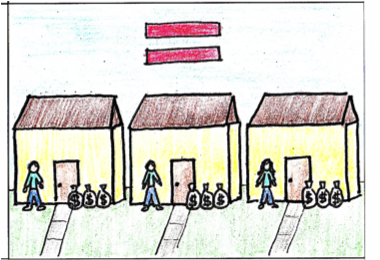 Many decisions about production distribution& use of resources are made by the governmentThe goal is a more fair distribution of income among all member of society.  Basic needs (health care, transportation, housing, education) are provided free or at no cost